rodina  KDE PRACUJE?Použité zdroje:Autor piktogramů: Sergio Palao, ARASAAC (http://arasaac.org), CC (BY-NC-SA)OBRÁZEKSLOVO (TISKACÍ VELKÉ PÍSMO)SLOVO (TISKACÍ MALÉ PÍSMO)6. pádKde pracuje…?Pracuje …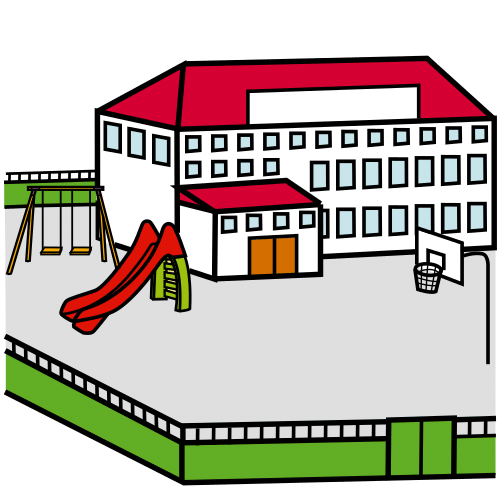 ŠKOLAškolave škole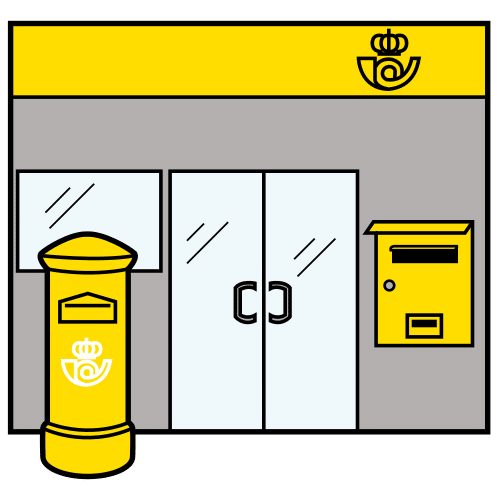 POŠTApoštana poště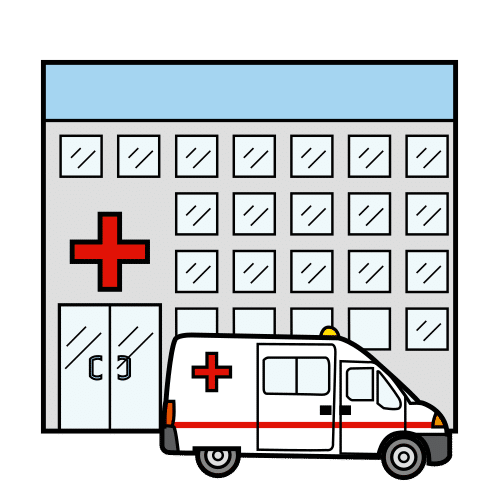 NEMOCNICEnemocnicev nemocnici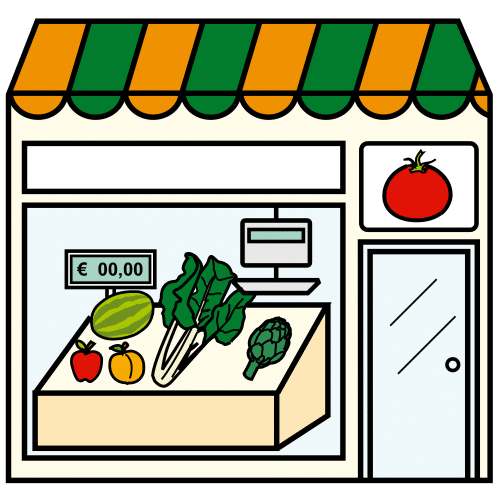 OBCHODobchodv obchodě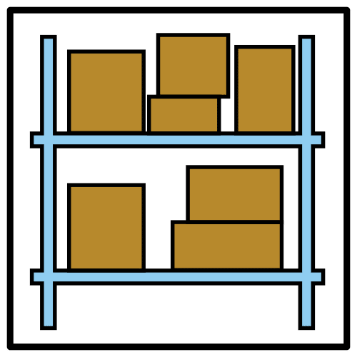 SKLADskladve skladě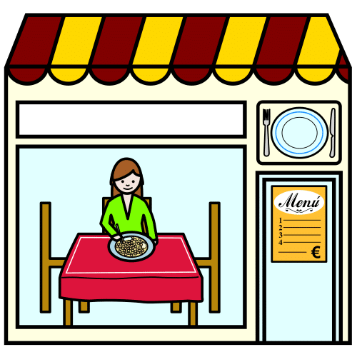 RESTAURACErestauracev restauraci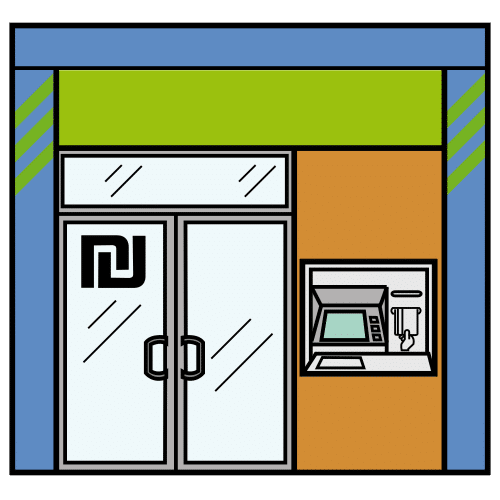 BANKAbankav bance 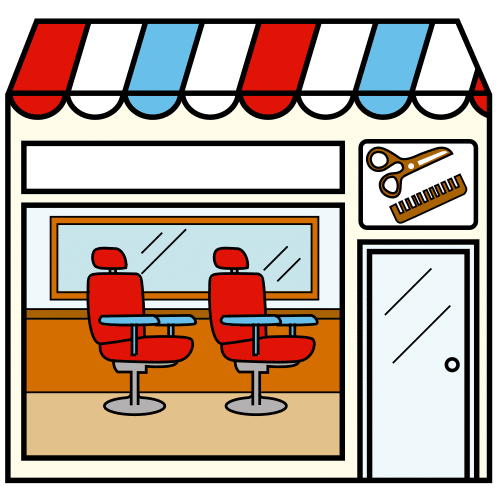 KADEŘNICTVÍkadeřnictvív kadeřnictví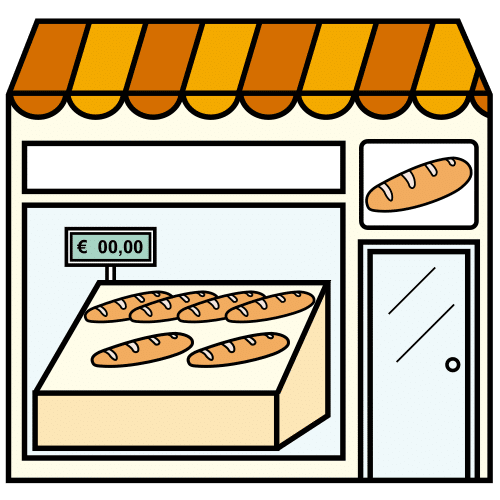 PEKÁRNApekárnav pekárně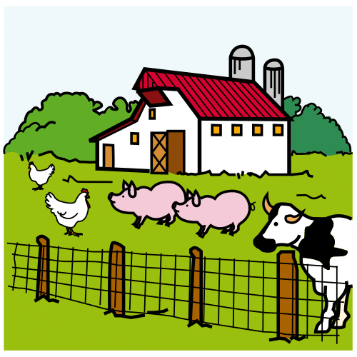 FARMAfarmana farmě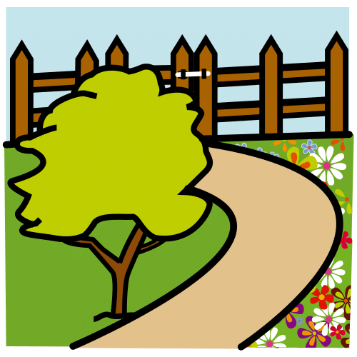 ZAHRADAzahradana zahradě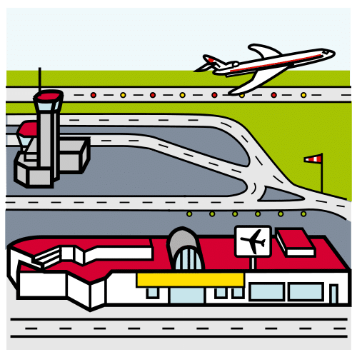 LETIŠTĚletištěna letišti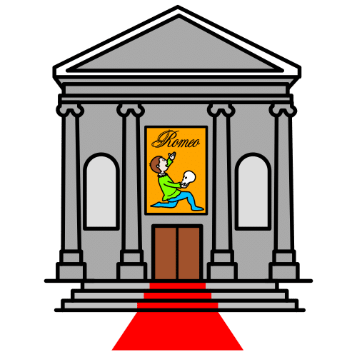 DIVADLOdivadlov divadle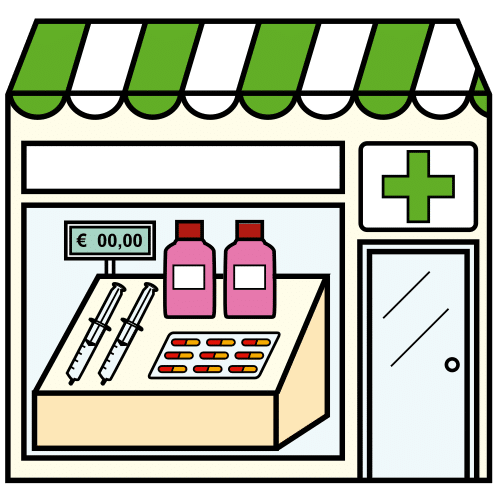 LÉKÁRNAlékárnav lékárně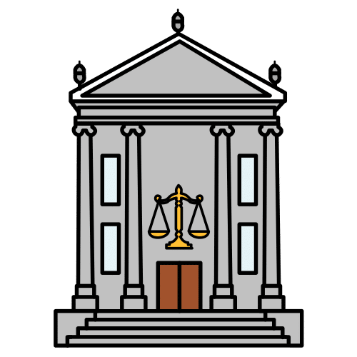 SOUDsoudu soudu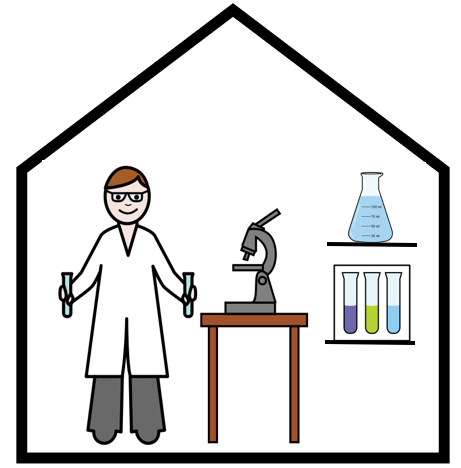 LABORATOŘlaboratořv laboratoři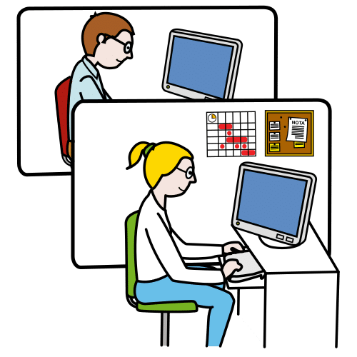 KANCELÁŘkancelářv kanceláři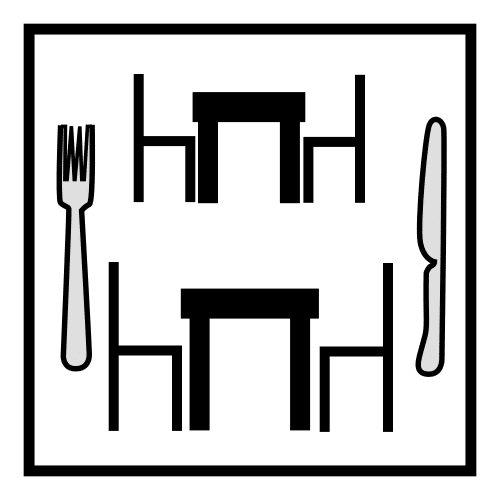 JÍDELNAjídelnav jídelně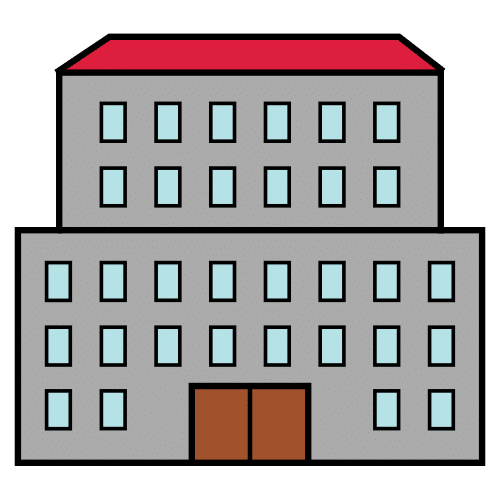 BUDOVAbudovav budově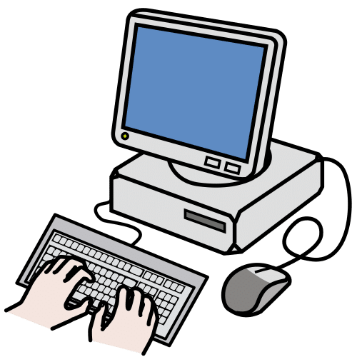 POČÍTAČpočítačna počítači